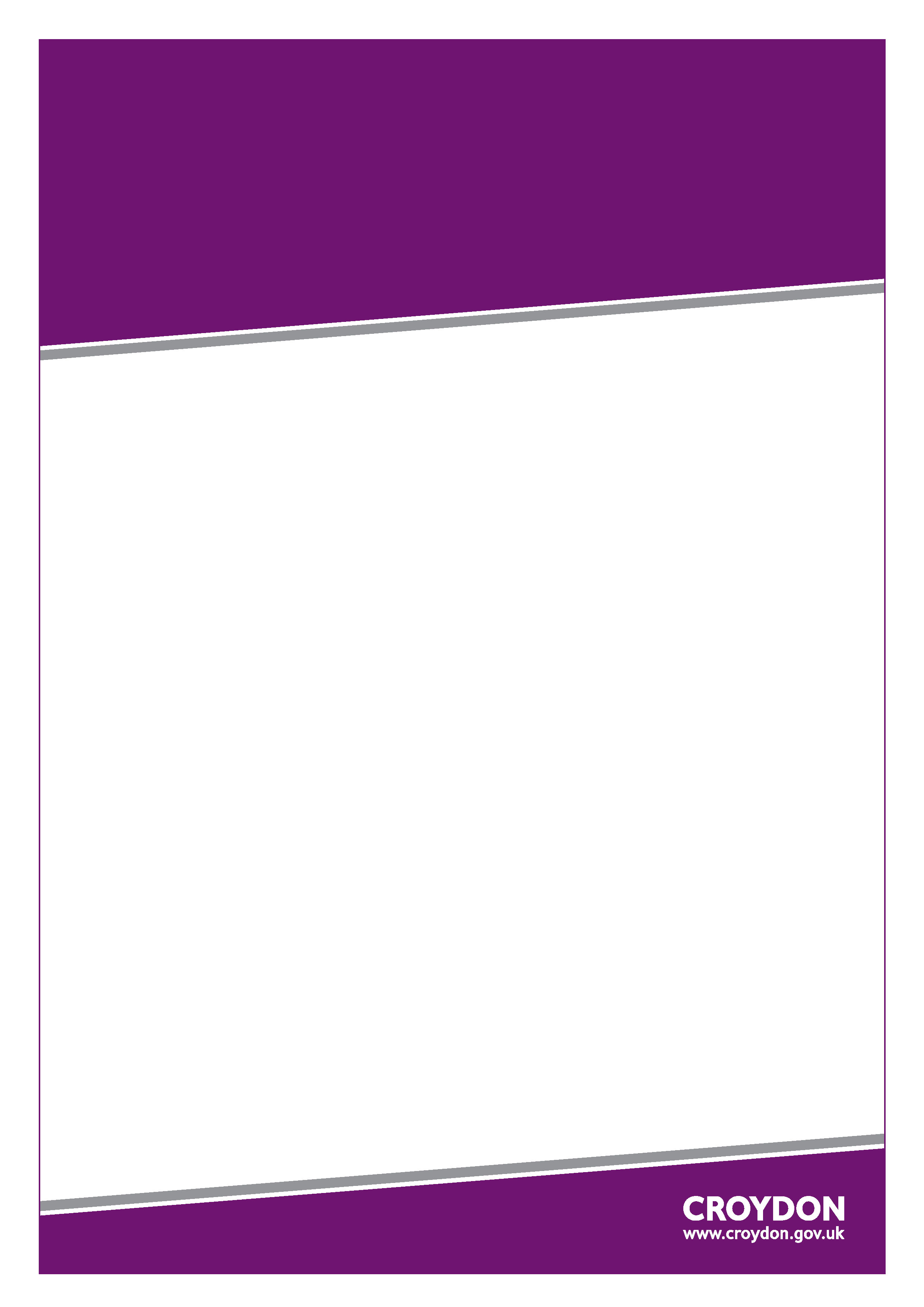 Section 1Main details: Please provide your personal details along with your most current employer and job title. Please also specify which vacancy you wish to apply for.  Section 1Main details: Please provide your personal details along with your most current employer and job title. Please also specify which vacancy you wish to apply for.  Section 1Main details: Please provide your personal details along with your most current employer and job title. Please also specify which vacancy you wish to apply for.  Section 1Main details: Please provide your personal details along with your most current employer and job title. Please also specify which vacancy you wish to apply for.  Section 1Main details: Please provide your personal details along with your most current employer and job title. Please also specify which vacancy you wish to apply for.  Section 1Main details: Please provide your personal details along with your most current employer and job title. Please also specify which vacancy you wish to apply for.  Section 1Main details: Please provide your personal details along with your most current employer and job title. Please also specify which vacancy you wish to apply for.  Section 1Main details: Please provide your personal details along with your most current employer and job title. Please also specify which vacancy you wish to apply for.  Title:Title:First nameFirst nameSurname:Surname:Home number:Home number:Mobile number:Mobile number:Email:Email:Address:Address:Address 2:Address 2:City:City:Postcode:Postcode:Latest job titleLatest job titleLatest company name:Latest company name:Job applying for:Job applying for:Section 2Experience: Please give full details of significant employment. Indicate whether it was full-time, part-time, vacation work or an industrial placement and provide details of specific responsibilities, experience and knowledge gained. You should start with your most recent employment.  Continue on a separate document if needed. Section 2Experience: Please give full details of significant employment. Indicate whether it was full-time, part-time, vacation work or an industrial placement and provide details of specific responsibilities, experience and knowledge gained. You should start with your most recent employment.  Continue on a separate document if needed. Section 2Experience: Please give full details of significant employment. Indicate whether it was full-time, part-time, vacation work or an industrial placement and provide details of specific responsibilities, experience and knowledge gained. You should start with your most recent employment.  Continue on a separate document if needed. Section 2Experience: Please give full details of significant employment. Indicate whether it was full-time, part-time, vacation work or an industrial placement and provide details of specific responsibilities, experience and knowledge gained. You should start with your most recent employment.  Continue on a separate document if needed. Section 2Experience: Please give full details of significant employment. Indicate whether it was full-time, part-time, vacation work or an industrial placement and provide details of specific responsibilities, experience and knowledge gained. You should start with your most recent employment.  Continue on a separate document if needed. Section 2Experience: Please give full details of significant employment. Indicate whether it was full-time, part-time, vacation work or an industrial placement and provide details of specific responsibilities, experience and knowledge gained. You should start with your most recent employment.  Continue on a separate document if needed. Section 2Experience: Please give full details of significant employment. Indicate whether it was full-time, part-time, vacation work or an industrial placement and provide details of specific responsibilities, experience and knowledge gained. You should start with your most recent employment.  Continue on a separate document if needed. Section 2Experience: Please give full details of significant employment. Indicate whether it was full-time, part-time, vacation work or an industrial placement and provide details of specific responsibilities, experience and knowledge gained. You should start with your most recent employment.  Continue on a separate document if needed. Company:Company:Job title:Job title:Start date:Start date:End date:End date:Brief descriptionof duties:Brief descriptionof duties:Company:Company:Job title:Job title:Start date:Start date:End date:End date:Brief descriptionof duties:Brief descriptionof duties:Company:Company:Job title:Job title:Start date:Start date:End date:End date:Brief descriptionof duties:Brief descriptionof duties:Company:Company:Job title:Job title:Start date:Start date:End date:End date:Brief descriptionof duties:Brief descriptionof duties:Section 3Education details: Please enter the names of any schools, colleges and/or universities you have attended. Continue on a separate document if needed.Section 3Education details: Please enter the names of any schools, colleges and/or universities you have attended. Continue on a separate document if needed.Section 3Education details: Please enter the names of any schools, colleges and/or universities you have attended. Continue on a separate document if needed.Section 3Education details: Please enter the names of any schools, colleges and/or universities you have attended. Continue on a separate document if needed.Section 3Education details: Please enter the names of any schools, colleges and/or universities you have attended. Continue on a separate document if needed.Section 3Education details: Please enter the names of any schools, colleges and/or universities you have attended. Continue on a separate document if needed.Section 3Education details: Please enter the names of any schools, colleges and/or universities you have attended. Continue on a separate document if needed.Section 3Education details: Please enter the names of any schools, colleges and/or universities you have attended. Continue on a separate document if needed.Name of School/College attended:Name of School/College attended:Start date:Start date:Name of School/College attended:Name of School/College attended:Start date:Start date:End date:End date:Name of college or university attended:Name of college or university attended:Start date:Start date:Name of college or university attended:Name of college or university attended:Start date:Start date:End date:End date:Name of college or university attended:Name of college or university attended:Start date:Start date:Name of college or university attended:Name of college or university attended:Start date:Start date:End date:End date:Section 4Qualifications: Please input all the exams you have taken from GCSE upwards and the grades you were awarded, including fails and results. For non-UK qualifications please give the original results, not the UK equivalents. Section 4Qualifications: Please input all the exams you have taken from GCSE upwards and the grades you were awarded, including fails and results. For non-UK qualifications please give the original results, not the UK equivalents. Section 4Qualifications: Please input all the exams you have taken from GCSE upwards and the grades you were awarded, including fails and results. For non-UK qualifications please give the original results, not the UK equivalents. Section 4Qualifications: Please input all the exams you have taken from GCSE upwards and the grades you were awarded, including fails and results. For non-UK qualifications please give the original results, not the UK equivalents. Section 4Qualifications: Please input all the exams you have taken from GCSE upwards and the grades you were awarded, including fails and results. For non-UK qualifications please give the original results, not the UK equivalents. Section 4Qualifications: Please input all the exams you have taken from GCSE upwards and the grades you were awarded, including fails and results. For non-UK qualifications please give the original results, not the UK equivalents. Section 4Qualifications: Please input all the exams you have taken from GCSE upwards and the grades you were awarded, including fails and results. For non-UK qualifications please give the original results, not the UK equivalents. Section 4Qualifications: Please input all the exams you have taken from GCSE upwards and the grades you were awarded, including fails and results. For non-UK qualifications please give the original results, not the UK equivalents. Section 5Courses taken: Please give full details of any relevant courses you have attended.Section 5Courses taken: Please give full details of any relevant courses you have attended.Section 5Courses taken: Please give full details of any relevant courses you have attended.Section 5Courses taken: Please give full details of any relevant courses you have attended.Section 5Courses taken: Please give full details of any relevant courses you have attended.Section 5Courses taken: Please give full details of any relevant courses you have attended.Section 5Courses taken: Please give full details of any relevant courses you have attended.Section 5Courses taken: Please give full details of any relevant courses you have attended.Section 6References: Please provide at least two references from your current or previous employer. Personal references are not acceptable. Continue on a separate document if needed.Section 6References: Please provide at least two references from your current or previous employer. Personal references are not acceptable. Continue on a separate document if needed.Section 6References: Please provide at least two references from your current or previous employer. Personal references are not acceptable. Continue on a separate document if needed.Section 6References: Please provide at least two references from your current or previous employer. Personal references are not acceptable. Continue on a separate document if needed.Section 6References: Please provide at least two references from your current or previous employer. Personal references are not acceptable. Continue on a separate document if needed.Section 6References: Please provide at least two references from your current or previous employer. Personal references are not acceptable. Continue on a separate document if needed.Section 6References: Please provide at least two references from your current or previous employer. Personal references are not acceptable. Continue on a separate document if needed.Section 6References: Please provide at least two references from your current or previous employer. Personal references are not acceptable. Continue on a separate document if needed.First name:First name:First name:Surname:Surname:Surname:Organisation:Organisation:Organisation:Job title:Job title:Job title:Email:Email:Email:Telephone number:Telephone number:Telephone number:First name:First name:First name:Surname:Surname:Surname:Organisation:Organisation:Organisation:Job title:Job title:Job title:Email:Email:Email:Telephone number:Telephone number:Telephone number:First name:First name:First name:Surname:Surname:Surname:Organisation:Organisation:Organisation:Job title:Job title:Job title:Email:Email:Email:Telephone number:Telephone number:Telephone number:Section 7Supporting statement:  Please refer to the job description and person specification and give details of how your experience and skills specifically meet each of the requirements on the person specification. This section is essential and failure to complete this section may render your application invalid. Section 7Supporting statement:  Please refer to the job description and person specification and give details of how your experience and skills specifically meet each of the requirements on the person specification. This section is essential and failure to complete this section may render your application invalid. Section 7Supporting statement:  Please refer to the job description and person specification and give details of how your experience and skills specifically meet each of the requirements on the person specification. This section is essential and failure to complete this section may render your application invalid. Section 7Supporting statement:  Please refer to the job description and person specification and give details of how your experience and skills specifically meet each of the requirements on the person specification. This section is essential and failure to complete this section may render your application invalid. Section 7Supporting statement:  Please refer to the job description and person specification and give details of how your experience and skills specifically meet each of the requirements on the person specification. This section is essential and failure to complete this section may render your application invalid. Section 7Supporting statement:  Please refer to the job description and person specification and give details of how your experience and skills specifically meet each of the requirements on the person specification. This section is essential and failure to complete this section may render your application invalid. Section 7Supporting statement:  Please refer to the job description and person specification and give details of how your experience and skills specifically meet each of the requirements on the person specification. This section is essential and failure to complete this section may render your application invalid. Section 7Supporting statement:  Please refer to the job description and person specification and give details of how your experience and skills specifically meet each of the requirements on the person specification. This section is essential and failure to complete this section may render your application invalid. Section 8Additional information:  Please answer either yes or no to the following two questions. Section 8Additional information:  Please answer either yes or no to the following two questions. Section 8Additional information:  Please answer either yes or no to the following two questions. Section 8Additional information:  Please answer either yes or no to the following two questions. Section 8Additional information:  Please answer either yes or no to the following two questions. Section 8Additional information:  Please answer either yes or no to the following two questions. Section 8Additional information:  Please answer either yes or no to the following two questions. Section 8Additional information:  Please answer either yes or no to the following two questions. Do you have a personal/family relationship with anyone currently working for Croydon Council or with a Croydon Councillor?Do you have a personal/family relationship with anyone currently working for Croydon Council or with a Croydon Councillor?Do you have a personal/family relationship with anyone currently working for Croydon Council or with a Croydon Councillor?Do you have a personal/family relationship with anyone currently working for Croydon Council or with a Croydon Councillor?Do you have a personal/family relationship with anyone currently working for Croydon Council or with a Croydon Councillor?Do you consider yourself to have a disability as defined in the Equality Act 2010? Under this legislation, the term 'disability' covers both physical and mental impairments that have a substantial and long-term (i.e. has lasted or is expected to last for at least 12 months) effect on the person's ability to carry out normal day-to-day activities. Croydon Council is a supporter of the Two Ticks scheme. Any declarations relating to disability may also be used for employment monitoring purposes to strengthen our commitment to a diverse workforce.Do you consider yourself to have a disability as defined in the Equality Act 2010? Under this legislation, the term 'disability' covers both physical and mental impairments that have a substantial and long-term (i.e. has lasted or is expected to last for at least 12 months) effect on the person's ability to carry out normal day-to-day activities. Croydon Council is a supporter of the Two Ticks scheme. Any declarations relating to disability may also be used for employment monitoring purposes to strengthen our commitment to a diverse workforce.Do you consider yourself to have a disability as defined in the Equality Act 2010? Under this legislation, the term 'disability' covers both physical and mental impairments that have a substantial and long-term (i.e. has lasted or is expected to last for at least 12 months) effect on the person's ability to carry out normal day-to-day activities. Croydon Council is a supporter of the Two Ticks scheme. Any declarations relating to disability may also be used for employment monitoring purposes to strengthen our commitment to a diverse workforce.Do you consider yourself to have a disability as defined in the Equality Act 2010? Under this legislation, the term 'disability' covers both physical and mental impairments that have a substantial and long-term (i.e. has lasted or is expected to last for at least 12 months) effect on the person's ability to carry out normal day-to-day activities. Croydon Council is a supporter of the Two Ticks scheme. Any declarations relating to disability may also be used for employment monitoring purposes to strengthen our commitment to a diverse workforce.Do you consider yourself to have a disability as defined in the Equality Act 2010? Under this legislation, the term 'disability' covers both physical and mental impairments that have a substantial and long-term (i.e. has lasted or is expected to last for at least 12 months) effect on the person's ability to carry out normal day-to-day activities. Croydon Council is a supporter of the Two Ticks scheme. Any declarations relating to disability may also be used for employment monitoring purposes to strengthen our commitment to a diverse workforce.Section 9Application confirmation: DeclarationI consent to the use of this information as outlined above. I declare that, to the best of my knowledge, the information provided on this form and any additional documentation sheets are true, accurate and complete. I understand that the withholding of any relevant information or any false declarations may lead to the withdrawal of an interview, a job offer or termination of employment. The information may also be used in internal proceedings to consider a complaint about the selection process and/or to defend Croydon Council against a legal challenge to the fairness of the selection process from any interested party. The information you submit will normally be kept on the Council's personnel records for six months if you are not short listed (longer if an employment tribunal application is received). After this time information held about you will be destroyed. However, if you are successful and employed by the Council, this information will be used as part of your personnel record and will be held on paper or electronically. This authority is under a duty to protect the public funds it administers and may use the information you have provided on this form within the Council for the prevention and detection of fraud. It may also share this information with other bodies administering public funds solely for this purpose. Please be aware that by completing the section below you confirm that you have read and understood this declaration.Section 9Application confirmation: DeclarationI consent to the use of this information as outlined above. I declare that, to the best of my knowledge, the information provided on this form and any additional documentation sheets are true, accurate and complete. I understand that the withholding of any relevant information or any false declarations may lead to the withdrawal of an interview, a job offer or termination of employment. The information may also be used in internal proceedings to consider a complaint about the selection process and/or to defend Croydon Council against a legal challenge to the fairness of the selection process from any interested party. The information you submit will normally be kept on the Council's personnel records for six months if you are not short listed (longer if an employment tribunal application is received). After this time information held about you will be destroyed. However, if you are successful and employed by the Council, this information will be used as part of your personnel record and will be held on paper or electronically. This authority is under a duty to protect the public funds it administers and may use the information you have provided on this form within the Council for the prevention and detection of fraud. It may also share this information with other bodies administering public funds solely for this purpose. Please be aware that by completing the section below you confirm that you have read and understood this declaration.Section 9Application confirmation: DeclarationI consent to the use of this information as outlined above. I declare that, to the best of my knowledge, the information provided on this form and any additional documentation sheets are true, accurate and complete. I understand that the withholding of any relevant information or any false declarations may lead to the withdrawal of an interview, a job offer or termination of employment. The information may also be used in internal proceedings to consider a complaint about the selection process and/or to defend Croydon Council against a legal challenge to the fairness of the selection process from any interested party. The information you submit will normally be kept on the Council's personnel records for six months if you are not short listed (longer if an employment tribunal application is received). After this time information held about you will be destroyed. However, if you are successful and employed by the Council, this information will be used as part of your personnel record and will be held on paper or electronically. This authority is under a duty to protect the public funds it administers and may use the information you have provided on this form within the Council for the prevention and detection of fraud. It may also share this information with other bodies administering public funds solely for this purpose. Please be aware that by completing the section below you confirm that you have read and understood this declaration.Section 9Application confirmation: DeclarationI consent to the use of this information as outlined above. I declare that, to the best of my knowledge, the information provided on this form and any additional documentation sheets are true, accurate and complete. I understand that the withholding of any relevant information or any false declarations may lead to the withdrawal of an interview, a job offer or termination of employment. The information may also be used in internal proceedings to consider a complaint about the selection process and/or to defend Croydon Council against a legal challenge to the fairness of the selection process from any interested party. The information you submit will normally be kept on the Council's personnel records for six months if you are not short listed (longer if an employment tribunal application is received). After this time information held about you will be destroyed. However, if you are successful and employed by the Council, this information will be used as part of your personnel record and will be held on paper or electronically. This authority is under a duty to protect the public funds it administers and may use the information you have provided on this form within the Council for the prevention and detection of fraud. It may also share this information with other bodies administering public funds solely for this purpose. Please be aware that by completing the section below you confirm that you have read and understood this declaration.Section 9Application confirmation: DeclarationI consent to the use of this information as outlined above. I declare that, to the best of my knowledge, the information provided on this form and any additional documentation sheets are true, accurate and complete. I understand that the withholding of any relevant information or any false declarations may lead to the withdrawal of an interview, a job offer or termination of employment. The information may also be used in internal proceedings to consider a complaint about the selection process and/or to defend Croydon Council against a legal challenge to the fairness of the selection process from any interested party. The information you submit will normally be kept on the Council's personnel records for six months if you are not short listed (longer if an employment tribunal application is received). After this time information held about you will be destroyed. However, if you are successful and employed by the Council, this information will be used as part of your personnel record and will be held on paper or electronically. This authority is under a duty to protect the public funds it administers and may use the information you have provided on this form within the Council for the prevention and detection of fraud. It may also share this information with other bodies administering public funds solely for this purpose. Please be aware that by completing the section below you confirm that you have read and understood this declaration.Section 9Application confirmation: DeclarationI consent to the use of this information as outlined above. I declare that, to the best of my knowledge, the information provided on this form and any additional documentation sheets are true, accurate and complete. I understand that the withholding of any relevant information or any false declarations may lead to the withdrawal of an interview, a job offer or termination of employment. The information may also be used in internal proceedings to consider a complaint about the selection process and/or to defend Croydon Council against a legal challenge to the fairness of the selection process from any interested party. The information you submit will normally be kept on the Council's personnel records for six months if you are not short listed (longer if an employment tribunal application is received). After this time information held about you will be destroyed. However, if you are successful and employed by the Council, this information will be used as part of your personnel record and will be held on paper or electronically. This authority is under a duty to protect the public funds it administers and may use the information you have provided on this form within the Council for the prevention and detection of fraud. It may also share this information with other bodies administering public funds solely for this purpose. Please be aware that by completing the section below you confirm that you have read and understood this declaration.Section 9Application confirmation: DeclarationI consent to the use of this information as outlined above. I declare that, to the best of my knowledge, the information provided on this form and any additional documentation sheets are true, accurate and complete. I understand that the withholding of any relevant information or any false declarations may lead to the withdrawal of an interview, a job offer or termination of employment. The information may also be used in internal proceedings to consider a complaint about the selection process and/or to defend Croydon Council against a legal challenge to the fairness of the selection process from any interested party. The information you submit will normally be kept on the Council's personnel records for six months if you are not short listed (longer if an employment tribunal application is received). After this time information held about you will be destroyed. However, if you are successful and employed by the Council, this information will be used as part of your personnel record and will be held on paper or electronically. This authority is under a duty to protect the public funds it administers and may use the information you have provided on this form within the Council for the prevention and detection of fraud. It may also share this information with other bodies administering public funds solely for this purpose. Please be aware that by completing the section below you confirm that you have read and understood this declaration.Section 9Application confirmation: DeclarationI consent to the use of this information as outlined above. I declare that, to the best of my knowledge, the information provided on this form and any additional documentation sheets are true, accurate and complete. I understand that the withholding of any relevant information or any false declarations may lead to the withdrawal of an interview, a job offer or termination of employment. The information may also be used in internal proceedings to consider a complaint about the selection process and/or to defend Croydon Council against a legal challenge to the fairness of the selection process from any interested party. The information you submit will normally be kept on the Council's personnel records for six months if you are not short listed (longer if an employment tribunal application is received). After this time information held about you will be destroyed. However, if you are successful and employed by the Council, this information will be used as part of your personnel record and will be held on paper or electronically. This authority is under a duty to protect the public funds it administers and may use the information you have provided on this form within the Council for the prevention and detection of fraud. It may also share this information with other bodies administering public funds solely for this purpose. Please be aware that by completing the section below you confirm that you have read and understood this declaration.Full name:Date: